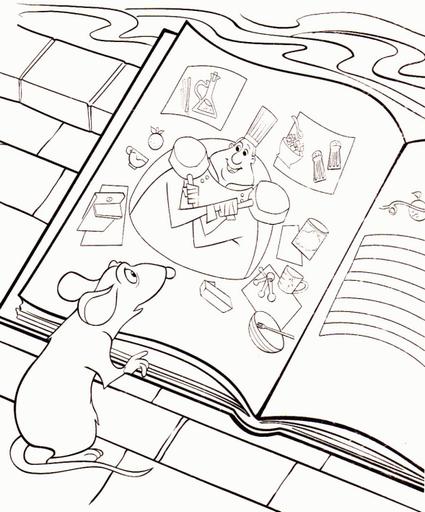 MON CAHIER DE RECETTES    ANNEE 2017-2018    Ecole maternelle Jean de la fontaine    Maîtresse Evelyne                                                  